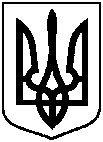 СУМСЬКА МІСЬКА ВІЙСЬКОВА АДМІНІСТРАЦІЯ СУМСЬКОГО РАЙОНУ СУМСЬКОЇ ОБЛАСТІНАКАЗ09.02.2024                                             м. Суми                            № 46 – СМРРозглянувши звернення юридичної особи, відповідно до статті 30 Закону України «Про оренду землі», надані документи, враховуючи рекомендації засідання постійної комісії з питань архітектури, містобудування, регулювання земельних відносин, природокористування та екології Сумської міської ради (протокол від 16 січня 2024 року № 77), керуючись пунктом 26 частини другої та пунктом 8 частини шостої статті 15 Закону України «Про правовий режим воєнного стану»НАКАЗУЮ:1. Внести зміни до договору оренди земельної ділянки за адресою:                              на території Великочернеччинської сільської ради, Сумського району, Сумської області, кадастровий номер 5924782200:09:003:0015, укладеного з Товариством з обмеженою відповідальністю «АГРОФІРМА «ВЕЛЕС А» () з 27 грудня 2012 року (зі змінами), зареєстрованого у Великочернеччинській сільській раді, про що у Державному реєстрі земель вчинено запис від 01 липня 2013 року № 1, категорія та вид цільового призначення: землі сільськогосподарського призначення; для ведення товарного сільськогосподарського виробництва, а саме: - припинити право оренди земельної ділянки з кадастровим номером 5924782200:09:003:0015, площею 1,4496 га.2. Департаменту забезпечення ресурсних платежів Сумської міської ради (Клименко Юрію) забезпечити укладання додаткової угоди до договору оренди земельної ділянки відповідно до пункту 1 даного наказу.Начальник								        Олексій ДРОЗДЕНКОПро внесення змін до договору оренди земельної ділянки, укладеного з Товариством з обмеженою відповідальністю «АГРОФІРМА «ВЕЛЕС А» на території Великочернеччинської сільської ради Сумського району Сумської області, кадастровий номер 5924782200:09:003:0015